【Drag and Drop拖曳式圖像配對任務】●(Add Drop Zone)●T(Text)●□(Image)* 名稱：建立拖曳式圖像任務建立拖曳式圖像任務建立拖曳式圖像任務建立拖曳式圖像任務建立拖曳式圖像任務建立拖曳式圖像任務建立拖曳式圖像任務說明：□顯示說明□顯示說明□顯示說明□顯示說明□顯示說明□顯示說明□顯示說明□顯示說明最高等級：10101010101010編輯器：Drag and Drop　拖曳式圖像配對任務Drag and Drop　拖曳式圖像配對任務Drag and Drop　拖曳式圖像配對任務Drag and Drop　拖曳式圖像配對任務Drag and Drop　拖曳式圖像配對任務Drag and Drop　拖曳式圖像配對任務Drag and Drop　拖曳式圖像配對任務Tutorial 　指南     Example　範例Tutorial 　指南     Example　範例Tutorial 　指南     Example　範例Tutorial 　指南     Example　範例Tutorial 　指南     Example　範例Tutorial 　指南     Example　範例Tutorial 　指南     Example　範例Step1 
Settings　設定Step1 
Settings　設定Step2 
Task　任務Step2 
Task　任務Step2 
Task　任務Step2 
Task　任務Step2 
Task　任務The title of this question *　問題標題Used in summaries, statistics etc.　將顯示於總結、統計等Used in summaries, statistics etc.　將顯示於總結、統計等Used in summaries, statistics etc.　將顯示於總結、統計等Used in summaries, statistics etc.　將顯示於總結、統計等Used in summaries, statistics etc.　將顯示於總結、統計等Used in summaries, statistics etc.　將顯示於總結、統計等The title of this question *　問題標題請拖曳圖示、文字訊息至正確的作答區域請拖曳圖示、文字訊息至正確的作答區域請拖曳圖示、文字訊息至正確的作答區域請拖曳圖示、文字訊息至正確的作答區域請拖曳圖示、文字訊息至正確的作答區域請拖曳圖示、文字訊息至正確的作答區域☑Show Title　顯示標題
Uncheck this option if you do not want this title to be displayed. The title will only be displayed in summaries, statistics etc.　如果不希望顯示標題時，請取消勾選此選項。標題將只顯示在總結、統計等☑Show Title　顯示標題
Uncheck this option if you do not want this title to be displayed. The title will only be displayed in summaries, statistics etc.　如果不希望顯示標題時，請取消勾選此選項。標題將只顯示在總結、統計等☑Show Title　顯示標題
Uncheck this option if you do not want this title to be displayed. The title will only be displayed in summaries, statistics etc.　如果不希望顯示標題時，請取消勾選此選項。標題將只顯示在總結、統計等☑Show Title　顯示標題
Uncheck this option if you do not want this title to be displayed. The title will only be displayed in summaries, statistics etc.　如果不希望顯示標題時，請取消勾選此選項。標題將只顯示在總結、統計等☑Show Title　顯示標題
Uncheck this option if you do not want this title to be displayed. The title will only be displayed in summaries, statistics etc.　如果不希望顯示標題時，請取消勾選此選項。標題將只顯示在總結、統計等☑Show Title　顯示標題
Uncheck this option if you do not want this title to be displayed. The title will only be displayed in summaries, statistics etc.　如果不希望顯示標題時，請取消勾選此選項。標題將只顯示在總結、統計等☑Show Title　顯示標題
Uncheck this option if you do not want this title to be displayed. The title will only be displayed in summaries, statistics etc.　如果不希望顯示標題時，請取消勾選此選項。標題將只顯示在總結、統計等Background image　背景圖示Optional. Select an image to use as background for your drag and drop task.　選填，請挑選一張照片做為拖曳式圖像任務的背景圖Optional. Select an image to use as background for your drag and drop task.　選填，請挑選一張照片做為拖曳式圖像任務的背景圖Optional. Select an image to use as background for your drag and drop task.　選填，請挑選一張照片做為拖曳式圖像任務的背景圖Optional. Select an image to use as background for your drag and drop task.　選填，請挑選一張照片做為拖曳式圖像任務的背景圖Optional. Select an image to use as background for your drag and drop task.　選填，請挑選一張照片做為拖曳式圖像任務的背景圖Optional. Select an image to use as background for your drag and drop task.　選填，請挑選一張照片做為拖曳式圖像任務的背景圖Background image　背景圖示  ✚  Add          Edit image          Edit copyright  新增圖像          編輯圖像           編輯圖像著作權資訊  ✚  Add          Edit image          Edit copyright  新增圖像          編輯圖像           編輯圖像著作權資訊  ✚  Add          Edit image          Edit copyright  新增圖像          編輯圖像           編輯圖像著作權資訊  ✚  Add          Edit image          Edit copyright  新增圖像          編輯圖像           編輯圖像著作權資訊  ✚  Add          Edit image          Edit copyright  新增圖像          編輯圖像           編輯圖像著作權資訊  ✚  Add          Edit image          Edit copyright  新增圖像          編輯圖像           編輯圖像著作權資訊Task size *　任務大小Specify how large (in px) the play area should be.　指定任務區域大小(單位為px)Specify how large (in px) the play area should be.　指定任務區域大小(單位為px)Specify how large (in px) the play area should be.　指定任務區域大小(單位為px)Specify how large (in px) the play area should be.　指定任務區域大小(單位為px)Specify how large (in px) the play area should be.　指定任務區域大小(單位為px)Specify how large (in px) the play area should be.　指定任務區域大小(單位為px)Task size *　任務大小  620   x   310   620   x   310   620   x   310   620   x   310   620   x   310   620   x   310 Next Step　下一步
Task　任務Next Step　下一步
Task　任務Next Step　下一步
Task　任務Next Step　下一步
Task　任務Next Step　下一步
Task　任務Next Step　下一步
Task　任務Next Step　下一步
Task　任務▼ Overall Feedback　整體回饋▼ Overall Feedback　整體回饋▼ Overall Feedback　整體回饋▼ Overall Feedback　整體回饋▼ Overall Feedback　整體回饋▼ Overall Feedback　整體回饋▼ Overall Feedback　整體回饋Define custom feedback for any score range　定義任意分數範圍的回饋Click the "Add range" button to add as many ranges as you need. Example: 0-20% Bad score, 21-91% Average Score, 91-100% Great Score!　點擊＂新增範圍＂功能鈕以添加您所需要的範圍. 例如: 0-20% 低分, 21-91% 平均得分, 91-100% 高分!Define custom feedback for any score range　定義任意分數範圍的回饋Click the "Add range" button to add as many ranges as you need. Example: 0-20% Bad score, 21-91% Average Score, 91-100% Great Score!　點擊＂新增範圍＂功能鈕以添加您所需要的範圍. 例如: 0-20% 低分, 21-91% 平均得分, 91-100% 高分!Define custom feedback for any score range　定義任意分數範圍的回饋Click the "Add range" button to add as many ranges as you need. Example: 0-20% Bad score, 21-91% Average Score, 91-100% Great Score!　點擊＂新增範圍＂功能鈕以添加您所需要的範圍. 例如: 0-20% 低分, 21-91% 平均得分, 91-100% 高分!Define custom feedback for any score range　定義任意分數範圍的回饋Click the "Add range" button to add as many ranges as you need. Example: 0-20% Bad score, 21-91% Average Score, 91-100% Great Score!　點擊＂新增範圍＂功能鈕以添加您所需要的範圍. 例如: 0-20% 低分, 21-91% 平均得分, 91-100% 高分!Define custom feedback for any score range　定義任意分數範圍的回饋Click the "Add range" button to add as many ranges as you need. Example: 0-20% Bad score, 21-91% Average Score, 91-100% Great Score!　點擊＂新增範圍＂功能鈕以添加您所需要的範圍. 例如: 0-20% 低分, 21-91% 平均得分, 91-100% 高分!Define custom feedback for any score range　定義任意分數範圍的回饋Click the "Add range" button to add as many ranges as you need. Example: 0-20% Bad score, 21-91% Average Score, 91-100% Great Score!　點擊＂新增範圍＂功能鈕以添加您所需要的範圍. 例如: 0-20% 低分, 21-91% 平均得分, 91-100% 高分!Score Range*　得分範圍Score Range*　得分範圍Feedback for defined score range　回饋定義的得分範圍Feedback for defined score range　回饋定義的得分範圍Feedback for defined score range　回饋定義的得分範圍Feedback for defined score range　回饋定義的得分範圍0%  - 100%0%  - 100%Fill in the feedback　填寫回饋Fill in the feedback　填寫回饋Fill in the feedback　填寫回饋Fill in the feedback　填寫回饋0%  - 100%0%  - 100%You got @score of @total points　您得到了：@score / @totalYou got @score of @total points　您得到了：@score / @totalYou got @score of @total points　您得到了：@score / @totalYou got @score of @total points　您得到了：@score / @totalADD RANDE　新增範圍　Distribute Evenly　平均分配ADD RANDE　新增範圍　Distribute Evenly　平均分配ADD RANDE　新增範圍　Distribute Evenly　平均分配ADD RANDE　新增範圍　Distribute Evenly　平均分配ADD RANDE　新增範圍　Distribute Evenly　平均分配ADD RANDE　新增範圍　Distribute Evenly　平均分配▼ Behavioural settings　行為設定▼ Behavioural settings　行為設定▼ Behavioural settings　行為設定▼ Behavioural settings　行為設定▼ Behavioural settings　行為設定▼ Behavioural settings　行為設定▼ Behavioural settings　行為設定☑Enable “Retry”　啟用＂重試＂功能☑Enable “Retry”　啟用＂重試＂功能☑Enable “Retry”　啟用＂重試＂功能☑Enable “Retry”　啟用＂重試＂功能☑Enable “Retry”　啟用＂重試＂功能☑Enable “Retry”　啟用＂重試＂功能☑Require user input before the solution can be viewed　使用者須先作答後才能查看解法☑Require user input before the solution can be viewed　使用者須先作答後才能查看解法☑Require user input before the solution can be viewed　使用者須先作答後才能查看解法☑Require user input before the solution can be viewed　使用者須先作答後才能查看解法☑Require user input before the solution can be viewed　使用者須先作答後才能查看解法☑Require user input before the solution can be viewed　使用者須先作答後才能查看解法□Give one point for the whole task　給予整個任務1分Disable to give one point for each draggable that is placed correctly.　勾選後將取消任一作答皆給1分機制□Give one point for the whole task　給予整個任務1分Disable to give one point for each draggable that is placed correctly.　勾選後將取消任一作答皆給1分機制□Give one point for the whole task　給予整個任務1分Disable to give one point for each draggable that is placed correctly.　勾選後將取消任一作答皆給1分機制□Give one point for the whole task　給予整個任務1分Disable to give one point for each draggable that is placed correctly.　勾選後將取消任一作答皆給1分機制□Give one point for the whole task　給予整個任務1分Disable to give one point for each draggable that is placed correctly.　勾選後將取消任一作答皆給1分機制□Give one point for the whole task　給予整個任務1分Disable to give one point for each draggable that is placed correctly.　勾選後將取消任一作答皆給1分機制☑Apply penalties　處罰Apply penalties for elements dropped in the wrong drop zones. This must be enabled when the same element(s) are able to be dropped into multiple drop zones, or if there is only one drop-zone. If this is not enabled, learners may match all items to all drop-zones and always receive a full score.　答錯時給予處罰。當相同元素能被對應到多任務區域時，或是只有單一對應任務區域時，必須啟用此功能。如果沒有啟用此功能時，使用者能將所有元素對應至所有任務區域，且無論作答狀況皆能獲得完整的分數。☑Apply penalties　處罰Apply penalties for elements dropped in the wrong drop zones. This must be enabled when the same element(s) are able to be dropped into multiple drop zones, or if there is only one drop-zone. If this is not enabled, learners may match all items to all drop-zones and always receive a full score.　答錯時給予處罰。當相同元素能被對應到多任務區域時，或是只有單一對應任務區域時，必須啟用此功能。如果沒有啟用此功能時，使用者能將所有元素對應至所有任務區域，且無論作答狀況皆能獲得完整的分數。☑Apply penalties　處罰Apply penalties for elements dropped in the wrong drop zones. This must be enabled when the same element(s) are able to be dropped into multiple drop zones, or if there is only one drop-zone. If this is not enabled, learners may match all items to all drop-zones and always receive a full score.　答錯時給予處罰。當相同元素能被對應到多任務區域時，或是只有單一對應任務區域時，必須啟用此功能。如果沒有啟用此功能時，使用者能將所有元素對應至所有任務區域，且無論作答狀況皆能獲得完整的分數。☑Apply penalties　處罰Apply penalties for elements dropped in the wrong drop zones. This must be enabled when the same element(s) are able to be dropped into multiple drop zones, or if there is only one drop-zone. If this is not enabled, learners may match all items to all drop-zones and always receive a full score.　答錯時給予處罰。當相同元素能被對應到多任務區域時，或是只有單一對應任務區域時，必須啟用此功能。如果沒有啟用此功能時，使用者能將所有元素對應至所有任務區域，且無論作答狀況皆能獲得完整的分數。☑Apply penalties　處罰Apply penalties for elements dropped in the wrong drop zones. This must be enabled when the same element(s) are able to be dropped into multiple drop zones, or if there is only one drop-zone. If this is not enabled, learners may match all items to all drop-zones and always receive a full score.　答錯時給予處罰。當相同元素能被對應到多任務區域時，或是只有單一對應任務區域時，必須啟用此功能。如果沒有啟用此功能時，使用者能將所有元素對應至所有任務區域，且無論作答狀況皆能獲得完整的分數。☑Apply penalties　處罰Apply penalties for elements dropped in the wrong drop zones. This must be enabled when the same element(s) are able to be dropped into multiple drop zones, or if there is only one drop-zone. If this is not enabled, learners may match all items to all drop-zones and always receive a full score.　答錯時給予處罰。當相同元素能被對應到多任務區域時，或是只有單一對應任務區域時，必須啟用此功能。如果沒有啟用此功能時，使用者能將所有元素對應至所有任務區域，且無論作答狀況皆能獲得完整的分數。☑Enable score explanation　啟用分數說明Display a score explanation to user when checking their answers (if the ‘Apply penalties’ option has been selected).　在檢查答案時，能向使用者顯示分數說明(當有啟用”處罰”功能時)☑Enable score explanation　啟用分數說明Display a score explanation to user when checking their answers (if the ‘Apply penalties’ option has been selected).　在檢查答案時，能向使用者顯示分數說明(當有啟用”處罰”功能時)☑Enable score explanation　啟用分數說明Display a score explanation to user when checking their answers (if the ‘Apply penalties’ option has been selected).　在檢查答案時，能向使用者顯示分數說明(當有啟用”處罰”功能時)☑Enable score explanation　啟用分數說明Display a score explanation to user when checking their answers (if the ‘Apply penalties’ option has been selected).　在檢查答案時，能向使用者顯示分數說明(當有啟用”處罰”功能時)☑Enable score explanation　啟用分數說明Display a score explanation to user when checking their answers (if the ‘Apply penalties’ option has been selected).　在檢查答案時，能向使用者顯示分數說明(當有啟用”處罰”功能時)☑Enable score explanation　啟用分數說明Display a score explanation to user when checking their answers (if the ‘Apply penalties’ option has been selected).　在檢查答案時，能向使用者顯示分數說明(當有啟用”處罰”功能時)Background opacity for draggables　背景不透明化設定Background opacity for draggables　背景不透明化設定Background opacity for draggables　背景不透明化設定Background opacity for draggables　背景不透明化設定If this field is set, it will override opacity set on all draggable elements. This should be a number between 0 and 100, where 0 means full transparency and 100 means no transparency　設定不透明度將涵蓋所有可拖曳元素。設定數值為0至100之間的數字，其中0表示完全透明，100表示完全不透明。If this field is set, it will override opacity set on all draggable elements. This should be a number between 0 and 100, where 0 means full transparency and 100 means no transparency　設定不透明度將涵蓋所有可拖曳元素。設定數值為0至100之間的數字，其中0表示完全透明，100表示完全不透明。Background opacity for draggables　背景不透明化設定Background opacity for draggables　背景不透明化設定Background opacity for draggables　背景不透明化設定Background opacity for draggables　背景不透明化設定Drop Zone Highlighting *　任務區域顯著標記Drop Zone Highlighting *　任務區域顯著標記Drop Zone Highlighting *　任務區域顯著標記Drop Zone Highlighting *　任務區域顯著標記Choose when to highlight drop zones.　選擇何時強調任務區域Choose when to highlight drop zones.　選擇何時強調任務區域Drop Zone Highlighting *　任務區域顯著標記Drop Zone Highlighting *　任務區域顯著標記Drop Zone Highlighting *　任務區域顯著標記Drop Zone Highlighting *　任務區域顯著標記when dragging 
(when dragging　拖曳時、Always　永遠、Never　永不)when dragging 
(when dragging　拖曳時、Always　永遠、Never　永不)Spacing for Auto-Align (in px)　自動對齊間距(單位為px)Spacing for Auto-Align (in px)　自動對齊間距(單位為px)Spacing for Auto-Align (in px)　自動對齊間距(單位為px)Spacing for Auto-Align (in px)　自動對齊間距(單位為px)22□Enable FullScreen　啟用全螢幕
Check this option to enable the full screen button.　勾選啟用全螢幕顯示切換功能鈕□Enable FullScreen　啟用全螢幕
Check this option to enable the full screen button.　勾選啟用全螢幕顯示切換功能鈕□Enable FullScreen　啟用全螢幕
Check this option to enable the full screen button.　勾選啟用全螢幕顯示切換功能鈕□Enable FullScreen　啟用全螢幕
Check this option to enable the full screen button.　勾選啟用全螢幕顯示切換功能鈕□Enable FullScreen　啟用全螢幕
Check this option to enable the full screen button.　勾選啟用全螢幕顯示切換功能鈕□Enable FullScreen　啟用全螢幕
Check this option to enable the full screen button.　勾選啟用全螢幕顯示切換功能鈕☑Show score points　顯示得分
Show points earned for each answer. Not available when the 'Give one point for the whole task' option is enabled.　 顯示每一次作答所獲得得分。不適用於”給予整個任務1分”的問題類型☑Show score points　顯示得分
Show points earned for each answer. Not available when the 'Give one point for the whole task' option is enabled.　 顯示每一次作答所獲得得分。不適用於”給予整個任務1分”的問題類型☑Show score points　顯示得分
Show points earned for each answer. Not available when the 'Give one point for the whole task' option is enabled.　 顯示每一次作答所獲得得分。不適用於”給予整個任務1分”的問題類型☑Show score points　顯示得分
Show points earned for each answer. Not available when the 'Give one point for the whole task' option is enabled.　 顯示每一次作答所獲得得分。不適用於”給予整個任務1分”的問題類型☑Show score points　顯示得分
Show points earned for each answer. Not available when the 'Give one point for the whole task' option is enabled.　 顯示每一次作答所獲得得分。不適用於”給予整個任務1分”的問題類型☑Show score points　顯示得分
Show points earned for each answer. Not available when the 'Give one point for the whole task' option is enabled.　 顯示每一次作答所獲得得分。不適用於”給予整個任務1分”的問題類型▼ Text overrides and translations　優先顯示文字及翻譯Here you can edit settings or translate texts used in this content.　您可在此編輯或設定翻譯文字▼ Text overrides and translations　優先顯示文字及翻譯Here you can edit settings or translate texts used in this content.　您可在此編輯或設定翻譯文字▼ Text overrides and translations　優先顯示文字及翻譯Here you can edit settings or translate texts used in this content.　您可在此編輯或設定翻譯文字▼ Text overrides and translations　優先顯示文字及翻譯Here you can edit settings or translate texts used in this content.　您可在此編輯或設定翻譯文字▼ Text overrides and translations　優先顯示文字及翻譯Here you can edit settings or translate texts used in this content.　您可在此編輯或設定翻譯文字▼ Text overrides and translations　優先顯示文字及翻譯Here you can edit settings or translate texts used in this content.　您可在此編輯或設定翻譯文字▼ Text overrides and translations　優先顯示文字及翻譯Here you can edit settings or translate texts used in this content.　您可在此編輯或設定翻譯文字Check answer button *　檢查答案功能鈕Check answer button *　檢查答案功能鈕Check answer button *　檢查答案功能鈕Check　檢查Check　檢查Check　檢查Retry button　重試功能鈕Retry button　重試功能鈕Retry button　重試功能鈕Retry　重試Retry　重試Retry　重試Score explanation text　得分說明Score explanation text　得分說明Score explanation text　得分說明Correct answers give +1 point. Incorrect answers give -1 point. The lowest possible score is 0.　正確答案將給1分，答錯扣1分。最低分數為0Correct answers give +1 point. Incorrect answers give -1 point. The lowest possible score is 0.　正確答案將給1分，答錯扣1分。最低分數為0Correct answers give +1 point. Incorrect answers give -1 point. The lowest possible score is 0.　正確答案將給1分，答錯扣1分。最低分數為0▼ Localize: Fullscreen　在地化:全螢幕▼ Localize: Fullscreen　在地化:全螢幕▼ Localize: Fullscreen　在地化:全螢幕▼ Localize: Fullscreen　在地化:全螢幕▼ Localize: Fullscreen　在地化:全螢幕▼ Localize: Fullscreen　在地化:全螢幕Fullscreen label *　全螢幕標題Fullscreen label *　全螢幕標題Fullscreen　全螢幕Exit fullscreen label *　關閉全螢幕標題Exit fullscreen label *　關閉全螢幕標題Exit fullscreen　退出全螢幕Grabbable prefix *Grabbable prefix *Grabbable prefix *Grabbable {num} of {total}.Grabbable {num} of {total}.Grabbable {num} of {total}.Grabbable suffix *Grabbable suffix *Grabbable suffix *Placed in dropzone {num}.Placed in dropzone {num}.Placed in dropzone {num}.Dropzone prefix *Dropzone prefix *Dropzone prefix *Dropzone {num} of {total}.Dropzone {num} of {total}.Dropzone {num} of {total}.No dropzone selection label *No dropzone selection label *No dropzone selection label *No dropzone.No dropzone.No dropzone.Label for show tip button *　顯示提示功能鈕名稱Label for show tip button *　顯示提示功能鈕名稱Label for show tip button *　顯示提示功能鈕名稱Show tip.　顯示提示Show tip.　顯示提示Show tip.　顯示提示Label for tip available *Label for tip available *Label for tip available *Tip available　可用提示Tip available　可用提示Tip available　可用提示Label for correct answer *　正確答案標題名稱Label for correct answer *　正確答案標題名稱Label for correct answer *　正確答案標題名稱Correct answer　正確答案Correct answer　正確答案Correct answer　正確答案Label for incorrect answer *　錯誤答案標題名稱Label for incorrect answer *　錯誤答案標題名稱Label for incorrect answer *　錯誤答案標題名稱Wrong answer　錯誤答案Wrong answer　錯誤答案Wrong answer　錯誤答案Header for panel containing feedback for correct/incorrect answers *　正確或錯誤回饋訊息之標題名稱Header for panel containing feedback for correct/incorrect answers *　正確或錯誤回饋訊息之標題名稱Header for panel containing feedback for correct/incorrect answers *　正確或錯誤回饋訊息之標題名稱Feedback 回饋Feedback 回饋Feedback 回饋Textual representation of the score bar for those using a readspeaker *　閱讀器導讀文字-得分Textual representation of the score bar for those using a readspeaker *　閱讀器導讀文字-得分Textual representation of the score bar for those using a readspeaker *　閱讀器導讀文字-得分You got :num out of :total points　你得到:num分，總分為　:total分You got :num out of :total points　你得到:num分，總分為　:total分You got :num out of :total points　你得到:num分，總分為　:total分Textual representation of the score explanation button *　顯示評分說明功能鈕名稱Textual representation of the score explanation button *　顯示評分說明功能鈕名稱Textual representation of the score explanation button *　顯示評分說明功能鈕名稱Show score explanation　顯示評分說明Show score explanation　顯示評分說明Show score explanation　顯示評分說明Step1 
Settings　設定Step1 
Settings　設定Step2 
Task　任務Task *　任務⦿(Add Drop Zone)     T(Text)     □(Image)建立任務區域        建立文字     建立圖片⦿(Add Drop Zone)     T(Text)     □(Image)建立任務區域        建立文字     建立圖片Task *　任務Start by placing your drop zones.　請先設定任務區域Next, place your droppable elements and check off the appropriate drop zones.　接著，設定拖曳元素及相容之任務區域Last, edit your drop zone again and check off the correct answers.　最後，編輯任務區域之正確答案Start by placing your drop zones.　請先設定任務區域Next, place your droppable elements and check off the appropriate drop zones.　接著，設定拖曳元素及相容之任務區域Last, edit your drop zone again and check off the correct answers.　最後，編輯任務區域之正確答案Previous Step　上一步Settings　設定Previous Step　上一步Settings　設定Previous Step　上一步Settings　設定Background opacity for draggables　背景不透明化設定If this field is set, it will override opacity set on all draggable elements. This should be a number between 0 and 100, where 0 means full transparency and 100 means no transparency　設定不透明度將涵蓋所有可拖曳元素。設定數值為0至100之間的數字，其中0表示完全透明，100表示完全不透明。If this field is set, it will override opacity set on all draggable elements. This should be a number between 0 and 100, where 0 means full transparency and 100 means no transparency　設定不透明度將涵蓋所有可拖曳元素。設定數值為0至100之間的數字，其中0表示完全透明，100表示完全不透明。Background opacity for draggables　背景不透明化設定▶ Behavioural settings　行為設定▶ Behavioural settings　行為設定▶ Behavioural settings　行為設定▶ Text overrides and translations　優先顯示文字及翻譯▶ Text overrides and translations　優先顯示文字及翻譯▶ Text overrides and translations　優先顯示文字及翻譯* 名稱：建立拖曳式圖像任務建立拖曳式圖像任務建立拖曳式圖像任務建立拖曳式圖像任務建立拖曳式圖像任務建立拖曳式圖像任務說明：□顯示說明□顯示說明□顯示說明□顯示說明□顯示說明□顯示說明□顯示說明最高等級：101010101010編輯器：Drag and Drop　拖曳式圖像配對任務Drag and Drop　拖曳式圖像配對任務Drag and Drop　拖曳式圖像配對任務Drag and Drop　拖曳式圖像配對任務Drag and Drop　拖曳式圖像配對任務Drag and Drop　拖曳式圖像配對任務Tutorial 　指南     Example　範例Tutorial 　指南     Example　範例Tutorial 　指南     Example　範例Tutorial 　指南     Example　範例Tutorial 　指南     Example　範例Tutorial 　指南     Example　範例Step1 
Settings　設定Step1 
Settings　設定Step1 
Settings　設定Step1 
Settings　設定Step2 
Task　任務Step2 
Task　任務Task *　任務Task *　任務Task *　任務Task *　任務Task *　任務Task *　任務Label *　標記名稱Label *　標記名稱A─刮勺A─刮勺☑Show label　顯示標記名稱☑Show label　顯示標記名稱☑Show label　顯示標記名稱☑Show label　顯示標記名稱Select correct elements　選擇正確的元素Select correct elements　選擇正確的元素Select all☑Text:用來拿取藥粉性藥劑□Text:裝取液態物質□Text:用於研磨藥粉□Text:用來夾取試管☑Image:刮勺□Image:試管□Image:試管□Image:試管夾□Image:研缽及杵Select all☑Text:用來拿取藥粉性藥劑□Text:裝取液態物質□Text:用於研磨藥粉□Text:用來夾取試管☑Image:刮勺□Image:試管□Image:試管□Image:試管夾□Image:研缽及杵Background opacity　背景不透明度Background opacity　背景不透明度100100▼ Tip　提示▼ Tip　提示▼ Tip　提示▼ Tip　提示Tip text　提示文字□This drop zone can only contain one element　任務區域僅能存放單一元素Make sure there is only one correct answer for this drop zone　確認任務區域只能有一個正確答案□This drop zone can only contain one element　任務區域僅能存放單一元素Make sure there is only one correct answer for this drop zone　確認任務區域只能有一個正確答案□This drop zone can only contain one element　任務區域僅能存放單一元素Make sure there is only one correct answer for this drop zone　確認任務區域只能有一個正確答案□This drop zone can only contain one element　任務區域僅能存放單一元素Make sure there is only one correct answer for this drop zone　確認任務區域只能有一個正確答案☑Enable Auto-Align　啟用自動對齊功能Will auto-align all draggables dropped in this zone.　將自動對齊任務區域之任一拖曳元素☑Enable Auto-Align　啟用自動對齊功能Will auto-align all draggables dropped in this zone.　將自動對齊任務區域之任一拖曳元素☑Enable Auto-Align　啟用自動對齊功能Will auto-align all draggables dropped in this zone.　將自動對齊任務區域之任一拖曳元素☑Enable Auto-Align　啟用自動對齊功能Will auto-align all draggables dropped in this zone.　將自動對齊任務區域之任一拖曳元素Remove　取消Done　完成Label *　標記名稱B─試管B─試管☑Show label　顯示標記名稱☑Show label　顯示標記名稱☑Show label　顯示標記名稱Select correct elements　選擇正確的元素Select all□Text:用來拿取藥粉性藥劑☑Text:裝取液態物質□Text:用於研磨藥粉□Text:用來夾取試管□Image:刮勺☑Image:試管☑Image:試管□Image:試管夾□Image:研缽及杵Select all□Text:用來拿取藥粉性藥劑☑Text:裝取液態物質□Text:用於研磨藥粉□Text:用來夾取試管□Image:刮勺☑Image:試管☑Image:試管□Image:試管夾□Image:研缽及杵Background opacity　背景不透明度100100▶ Tip　提示▶ Tip　提示▶ Tip　提示□This drop zone can only contain one element　任務區域僅能存放單一元素Make sure there is only one correct answer for this drop zone　確認任務區域只能有一個正確答案□This drop zone can only contain one element　任務區域僅能存放單一元素Make sure there is only one correct answer for this drop zone　確認任務區域只能有一個正確答案□This drop zone can only contain one element　任務區域僅能存放單一元素Make sure there is only one correct answer for this drop zone　確認任務區域只能有一個正確答案☑Enable Auto-Align　啟用自動對齊功能Will auto-align all draggables dropped in this zone.　將自動對齊任務區域之任一拖曳元素☑Enable Auto-Align　啟用自動對齊功能Will auto-align all draggables dropped in this zone.　將自動對齊任務區域之任一拖曳元素☑Enable Auto-Align　啟用自動對齊功能Will auto-align all draggables dropped in this zone.　將自動對齊任務區域之任一拖曳元素Remove　取消Done　完成Step1 
Settings　設定Step1 
Settings　設定Step2 
Task　任務Step2 
Task　任務Task *　任務Task *　任務Task *　任務Task *　任務Text *　文字用來拿取藥粉性藥劑用來拿取藥粉性藥劑Select drop zones　選擇任務區域Select all☑A─刮勺☑B─試管Select all☑A─刮勺☑B─試管Background opacity　背景不透明度100100□Infinite number of element instances　元素無限化Clones this element so that it can be dragged to multiple drop zones.　勾選後可使元素能拖曳至多個任務區域□Infinite number of element instances　元素無限化Clones this element so that it can be dragged to multiple drop zones.　勾選後可使元素能拖曳至多個任務區域□Infinite number of element instances　元素無限化Clones this element so that it can be dragged to multiple drop zones.　勾選後可使元素能拖曳至多個任務區域Remove　取消Done　完成Task *　任務Task *　任務Task *　任務Task *　任務Text *　文字裝取液態物質裝取液態物質Select drop zones　選擇任務區域Select all☑A─刮勺☑B─試管Select all☑A─刮勺☑B─試管Background opacity　背景不透明度100100□Infinite number of element instances　元素無限化Clones this element so that it can be dragged to multiple drop zones.　勾選後可使元素能拖曳至多個任務區域□Infinite number of element instances　元素無限化Clones this element so that it can be dragged to multiple drop zones.　勾選後可使元素能拖曳至多個任務區域□Infinite number of element instances　元素無限化Clones this element so that it can be dragged to multiple drop zones.　勾選後可使元素能拖曳至多個任務區域Remove　取消Done　完成Task *　任務Task *　任務Task *　任務Task *　任務Text *　文字用於研磨藥粉用於研磨藥粉Select drop zones　選擇任務區域Select all☑A─刮勺☑B─試管Select all☑A─刮勺☑B─試管Background opacity　背景不透明度100100□Infinite number of element instances　元素無限化Clones this element so that it can be dragged to multiple drop zones.　勾選後可使元素能拖曳至多個任務區域□Infinite number of element instances　元素無限化Clones this element so that it can be dragged to multiple drop zones.　勾選後可使元素能拖曳至多個任務區域□Infinite number of element instances　元素無限化Clones this element so that it can be dragged to multiple drop zones.　勾選後可使元素能拖曳至多個任務區域Remove　取消Done　完成Task *　任務Task *　任務Task *　任務Task *　任務Text *　文字用來夾取試管用來夾取試管Select drop zones　選擇任務區域Select all☑A─刮勺☑B─試管Select all☑A─刮勺☑B─試管Background opacity　背景不透明度100100□Infinite number of element instances　元素無限化Clones this element so that it can be dragged to multiple drop zones.　勾選後可使元素能拖曳至多個任務區域□Infinite number of element instances　元素無限化Clones this element so that it can be dragged to multiple drop zones.　勾選後可使元素能拖曳至多個任務區域□Infinite number of element instances　元素無限化Clones this element so that it can be dragged to multiple drop zones.　勾選後可使元素能拖曳至多個任務區域Remove　取消Done　完成Step1 
Settings　設定Step1 
Settings　設定Step2 
Task　任務Step2 
Task　任務Task *　任務Task *　任務Task *　任務Task *　任務Image *　圖片  ✚  Add     Edit image    Edit copyright  新增圖像    編輯圖像    編輯圖像著作權資訊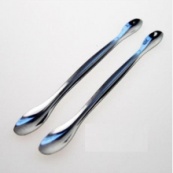   ✚  Add     Edit image    Edit copyright  新增圖像    編輯圖像    編輯圖像著作權資訊Alternative text *　替代文字Required. If the browser can’t load the image this text will be displayed instead. Also used by readspeakers.　必填。當瀏覽器無法載入此張照片時，將顯示此文字。亦做為閱讀器導讀文字。Required. If the browser can’t load the image this text will be displayed instead. Also used by readspeakers.　必填。當瀏覽器無法載入此張照片時，將顯示此文字。亦做為閱讀器導讀文字。Alternative text *　替代文字刮勺刮勺Hover text　圖片輔助說明文字Optional. This text is displayed when the user hovers his pointing device over the image.　選填。當使用者滑鼠停留在圖片上方時，將顯示輔助說明文字Optional. This text is displayed when the user hovers his pointing device over the image.　選填。當使用者滑鼠停留在圖片上方時，將顯示輔助說明文字Hover text　圖片輔助說明文字Select drop zones　選擇任務區域Select all☑A─刮勺☑B─試管Select all☑A─刮勺☑B─試管Background opacity　背景不透明度100100□Infinite number of element instances　元素無限化Clones this element so that it can be dragged to multiple drop zones.　勾選後可使元素能拖曳至多個任務區域□Infinite number of element instances　元素無限化Clones this element so that it can be dragged to multiple drop zones.　勾選後可使元素能拖曳至多個任務區域□Infinite number of element instances　元素無限化Clones this element so that it can be dragged to multiple drop zones.　勾選後可使元素能拖曳至多個任務區域Remove　取消Done　完成